EDUCATION POLICY FELLOWSHIP PROGRAM	APPLICATIONWe are pleased you are considering the Education Policy Fellowship Program (EPFP).  EPFP is a ten-month professional development program that engages a diverse and collaborative community of strategic leaders to promote a deep understanding of equitable education policy.  Participants in EPFP hold full-time positions in organizations working in education and related fields.  Most fellows are supported by their employing agencies, although some fellows choose to seek external sources of sponsorship or pay for their own participation.THE FELLOWSHIP PROGRAMFellows remain in their full-time positions and use their work environment as the context for examining important leadership and policy issues in their states and in the nation. EPFP activities are directed by on-site Coordinators.EPFP brings Fellows and ideas together through a variety of on-site learning opportunities (such as seminars, informal discussions, site visits, skill development workshops, and individual or group projects), through electronic networking and information sharing, and through participation in a national conference during the Fellowship year that brings together Fellows from all program sites. The Washington Policy Seminar is the national meeting in March that increases Fellows' knowledge of national policy issues and processes and gives them a chance to explore the impact of national policy on their work.Participation in EPFP focuses on three key strands of learning and practice: leadership, policy, and networking. It provides Fellows with a unique personal development laboratory for applying new insights and for developing new skills.  Fellows have opportunities to:(1) develop a broadened understanding of the policy process;(2) hone their communications and decision-making skills;(3) refine their potential for leadership; and(4) expand their network of professional colleagues.  As a result, employing agencies are rewarded with better-informed and more skillful employees.PROGRAM FEES AND EMPLOYER SPONSORSHIPIn general, each person’s employing agency–the sponsor–pays the base program fee of $3,200, travel costs to regional and national meetings, and any special site-specific programming fees.  In addition, the employer provides release time for on-site and national activities. Fellows are not required to have a sponsoring employer, although most do. ELIGIBILITY AND SELECTION PROCESSEPFP invites your application if you have:•	a commitment to personal and professional development on behalf of children and youth;•	a track record for making things happen inside and across agencies/organizations;•	substantive work experience; and•	a bachelor's degree or its equivalent.Most fellows (though not all) also have:•	a full-time professional position; and•	endorsement and financial support from an employer.EPFP requires participation in on-site training activities which are generally, but not always, held at the conclusion of the normal work day.  In addition, Fellows are expected to attend the national conference and one overnight retreat.  Please consider these extra demands on your time in light of your current professional and personal schedule.  If you cannot participate fully in EPFP, please do not complete the application. APPLICATION AND SELECTION SCHEDULEApril		EPFP application material distributedMay – June	Applications returned to EPFP CoordinatorsJune – July 	Fellows notified of acceptanceAugust		Fellowship program beginsFinal selection of Fellows is made by EPFP Coordinators in consultation with the applicant’s sponsor.For any questions related to the Massachusetts EPFP program or application please contact Laura Dziorny at 617-354-0002 (x1) or ldziorny@renniecenter.org. 	RENNIE CENTER FOR EDUCATION RESEARCH & POLICY	114 State Street •  Boston, MA 02109	(617) 354-0002 •  www.renniecenter.org	EDUCATION POLICY FELLOWSHIP PROGRAM	APPLICATIONBIOGRAPHICAL DATAOPTIONAL INFORMATIONEDUCATION (Please cite most recent institution first)RECENT EMPLOYMENT EXPERIENCE (Please list current position first)  
Please do not substitute your resume for this sectionEPFP OUTCOMESPlease provide narrative responses of one page or less to each of the following questions focused on the personal and professional outcomes of EPFP.  These responses are intended to provide a snapshot of your intentions regarding the program. We estimate that it will take no more than an hour to put together a response.1.	To enhance your capacity as a leader, what are your three learning priorities for this fellowship?2.	How would your participation in EPFP benefit you, your organization, and those that your organization serves?EDUCATION POLICY FELLOWSHIP PROGRAM	APPLICATION 2019-2020 PROGRAM YEARThis page must be completed and signed, and the entire application mailed or emailed, for your application to be considered. If you do not have an employer sponsor, or if your employer will not be covering the full fellowship fee, please contact Laura Dziorny at ldziorny@renniecenter.org or (617) 354-0002 (x1) for an alternate endorsement form.ENDORSEMENT:  TO THE SUPERVISOR/EMPLOYING AGENCY REPRESENTATIVEThe Massachusetts Education Policy Fellowship Program (EPFP) is a ten-month professional development program for individuals who seek to enhance their knowledge and develop their skills in education leadership and public policy. The program year begins in August with an overnight retreat in Ashland, Massachusetts. Fellows meet monthly in Boston on Tuesdays from September through June. Meetings include guest speakers and discussion among Fellows on topics related to leadership and education policy. Fellows also participate in a two-day tour focused on Massachusetts civil rights history, a full-day session at the State House, and a four-day conference in Washington, D.C. that brings together Fellows from around the country and gives them a chance to explore the impact of national policy on their work.The EPFP program fee plus travel-related costs for regional and national meetings are paid by the employing agency and/or the Fellow. Your signature ensures (1) your employee's release time for full participation in the program and (2) payment of program-related costs.  If you have any questions, please contact the Massachusetts EPFP Coordinator, Laura Dziorny, at ldziorny@renniecenter.org or (617) 354-0002 (x1).Supervisor's Title _________________________________________________________Supervisor's Organization  _____________________________________________________Supervisor's Work Phone _______________________________________________Supervisor's E-mail Address _________________________________________________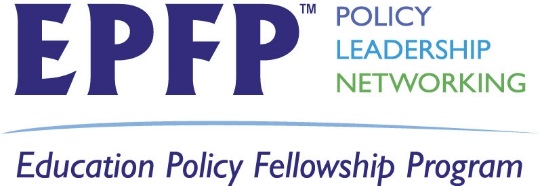 MASSACHUSETTS EPFP APPLICATION BOOKLETPreparing Leaders Since 1964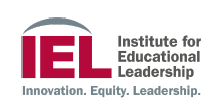 NAME (plus any nicknames)      JOB TITLE      ORGANIZATION      WORK ADDRESS line 1      WORK ADDRESS line 2      WORK PHONE (area code + number)      WORK EMAIL ADDRESS      HOME ADDRESS (street, city, state, zip)      PERSONAL EMAIL ADDRESS      PREFERRED EMAIL ADDRESS (personal/work)      (This should be an address you check often) CELL PHONE (area code + number)      BIRTH DATE (MM/DD/YY)      RACE/ETHNICITY & SEX      HOW DID YOU LEARN ABOUT EPFP?      	UNIVERSITY/COLLEGE	CITY, STATE	MAJOR FIELD	DEGREE	YEARTITLE       DATES OF EMPLOYMENT      NAME & ADDRESS OF EMPLOYER      DESCRIPTIONS OF DUTIES & ACCOMPLISHMENTS      TITLE       DATES OF EMPLOYMENT      NAME & ADDRESS OF EMPLOYER      DESCRIPTIONS OF DUTIES & ACCOMPLISHMENTS      TITLE       DATES OF EMPLOYMENT      NAME & ADDRESS OF EMPLOYER      DESCRIPTIONS OF DUTIES & ACCOMPLISHMENTS      ._________________________________Name of Applicant (PRINT)_______________________________________Applicant's Signature___________________________________Supervisor's/Sponsor's Name (PRINT)_______________________________________Supervisor's/Sponsor's Signature